MDONS Wellness Weekend AgendaGrand Traverse Resort100 Grand Traverse Village Blvd., Acme, MI 49610Guest speakers with 2 CEUsWine tastingFriends & NetworkingShopping Good foodLaughs, fun, relaxation…….you owe it to yourself!!Friday October 14th, 20224:30 P.M.	Registration 6:00 P.M. 	Welcome and Announcements		Dinner		Speaker:  Dr. Grace Cullen, DNP PMGT-BC, FNP-BC, AOCNP, ACHPN, Aroma Therapy7:30 P.M. 	Social hour/GamesSaturday October 15th, 20227:30 A.M. 	Wellness walk	 8:00 A.M.	Breakfast9:00 A.M.	Speaker:  Kay Wagner DHA, MSN, RNResiliency…A process for healing 10-1030 A.M.  	Break with Exhibits10:30 A.M.	Free time to get ready 11:00 A.M.	Board bus 11:30-1 P.M. 	Chateau Chantel1:00 P.M. 	Board bus 1:30 P.M. 	Lunch at Grand Traverse Resort2:30 P.M.	Board bus3:00 P.M.	Shopping in Traverse City4:30 P.M. 	Board bus5:00 P.M.	Bowers Harbor6:30 P.M.	Board bus 7:00 P.M.	Dinner8:00 P.M.	Social time/GamesSunday October 16th, 20228-9:00 A.M.	Breakfast9-10:00 A.M.	Yoga10-11:00 A.M.	Closing“When you’re a nurse, you know that every day you will touch a life or a life will touch yours.” —Unknown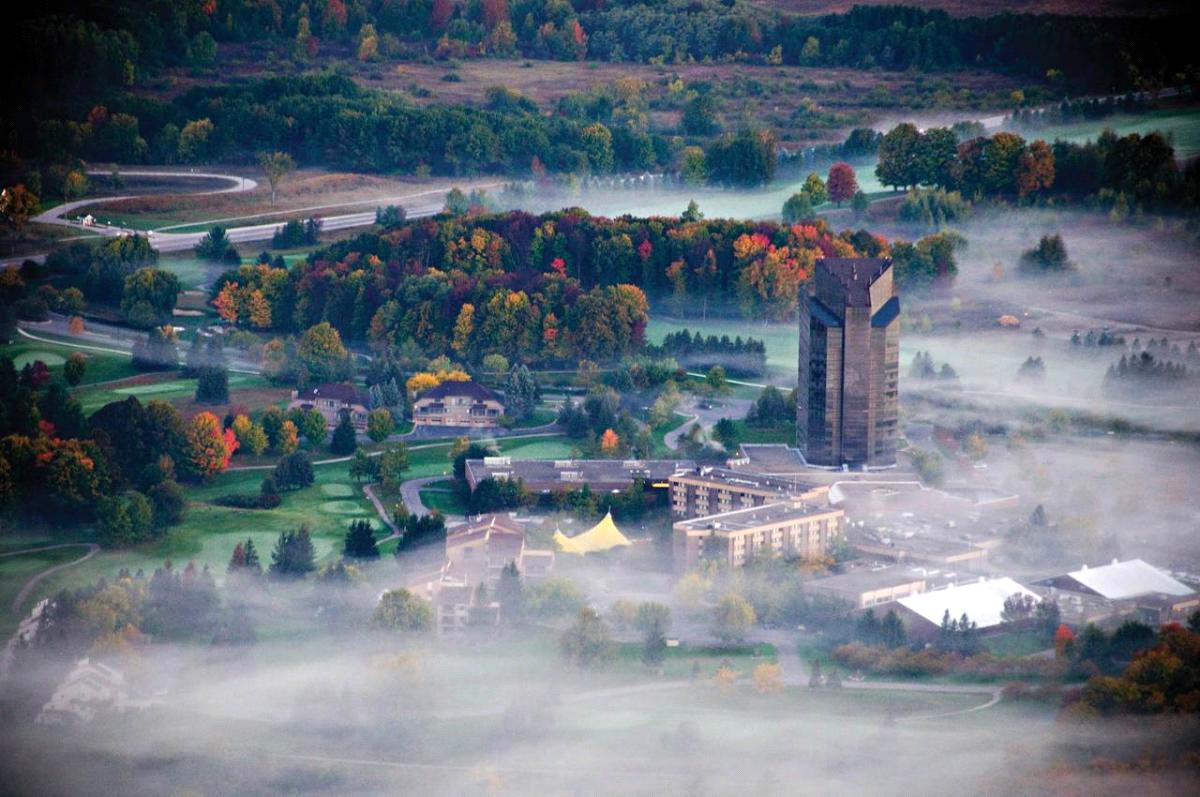 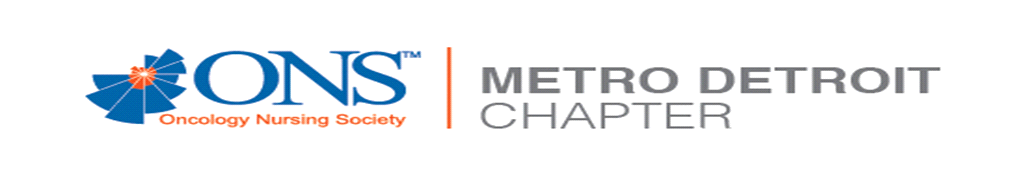 